Publicado en Islas Baleares el 23/04/2024 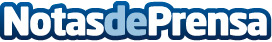 Canteras CA’S VILAFRANQUER afianza su crecimiento en colaboración con CEDEC, consultoría de empresasCANTERAS CA’S VILAFRANQUER es una empresa familiar ubicada en el municipio de Petra (Mallorca) cuya actividad comercial se centra en la explotación de piedra de marés y la producción de áridos para morteros que comercializa en las Islas BalearesDatos de contacto:Pere TerésGabinete de prensa CEDEC930330101Nota de prensa publicada en: https://www.notasdeprensa.es/canteras-ca-s-vilafranquer-afianza-su Categorias: Nacional Finanzas Baleares Construcción y Materiales Consultoría http://www.notasdeprensa.es